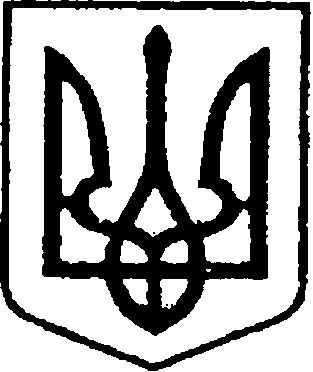 УКРАЇНАЧЕРНІГІВСЬКА ОБЛАСТЬН І Ж И Н С Ь К А    М І С Ь К А    Р А Д АВ И К О Н А В Ч И Й    К О М І Т Е ТР І Ш Е Н Н Явід ___ жовтня 2020 року	           м. Ніжин	                                        №___   Про відзначення Подякамивиконавчого комітету Ніжинської міської радиВідповідно до  статей 40, 42, 53, 59 Закону України «Про місцеве самоврядування в Україні», рішення Ніжинської міської ради Чернігівської області «Про внесення змін до рішення Ніжинської міської ради від 03 травня 2017 року №27-23/2017 «Про затвердження Положень про Почесну грамоту, Грамоту та Подяку виконавчого комітету Ніжинської міської ради» від 02.02.2018 р. №18-35/2018, Регламенту виконавчого комітету Ніжинської міської ради Чернігівської області VІІ скликання, затвердженого рішенням виконавчого комітету Ніжинської міської ради Чернігівської області                   VІІ скликання від 11.08.2016 р. №220 (із змінами), клопотання директора       ТОВ «Ніжинський хлібо-булочний комбінат» С.В. Кота з нагоди відзначення професійного свята - Дня працівників харчової промисловості, виконавчий комітет Ніжинської міської ради вирішив: 	1.Оголосити Подяку виконавчого комітету Ніжинської міської ради          за високий професіоналізм, зразкове виконання службових обов’язків                  та з нагоди відзначення Дня працівників харчової промисловості:                 1.1.Барило Антоніні Іванівні – майстру-пекарю ТОВ «Ніжинський хлібо-булочний комбінат»;1.2.Богдану Ігорю Васильовичу – пекарю ТОВ «Ніжинський хлібо-булочний комбінат».2.Відділу юридично-кадрового забезпечення апарату виконавчого комітету Ніжинської міської ради (Лега В. О.) забезпечити оприлюднення цього рішення протягом п’яти робочих днів з дати його прийняття                           на офіційному сайті Ніжинської міської ради.3.Відділу бухгалтерського обліку апарату виконавчого комітету Ніжинської міської ради (Єфіменко Н. Є.) забезпечити виконання цього рішення у частині видачі рамок та бланків Подяк.4.Контроль за виконанням цього рішення покласти на керуючого справами виконавчого комітету Ніжинської міської ради Колесника С.О.Міський голова 								        А.В. ЛінникПояснювальна запискадо проекту рішення «Про відзначення Подякамивиконавчого комітету Ніжинської міської ради»Відповідно до ст. 40 Закону України «Про місцеве самоврядування                в Україні», рішення Ніжинської міської ради Чернігівської області «Про внесення змін до рішення Ніжинської міської ради  від 03 травня 2017 року №27-23/2017 «Про затвердження Положень  про Почесну грамоту, Грамоту та Подяку виконавчого комітету Ніжинської міської ради» від 02.02.2018 р.     №18-35/2018, клопотання директора ТОВ «Ніжинський хлібо-булочний комбінат» С.В. Кота, пропонуються кандидатури до відзначення Подяками виконавчого комітету Ніжинської міської ради з нагоди відзначення Дня працівників харчової промисловості.Проект рішення «Про відзначення Подяками виконавчого комітету Ніжинської міської ради» складається  з чотирьох розділів.Відділ юридично-кадрового забезпечення апарату виконавчого комітету Ніжинської міської ради, відповідно до Закону України «Про доступ до публічної інформації», забезпечує опублікування цього рішення протягом п’яти робочих днів з дати його підписання шляхом оприлюднення                                    на офіційному сайті Ніжинської міської ради.Доповідати проект рішення на засіданні буде начальник сектора                     з питань кадрової політики відділу юридично-кадрового забезпечення апарату виконавчого комітету Ніжинської міської ради Чепуль Ольга Віталіївна.Начальник відділу юридично-кадровогозабезпечення апарату виконавчогокомітету Ніжинської міської ради                                                          В. О. Лега